KOCHANE DZIECIAKI!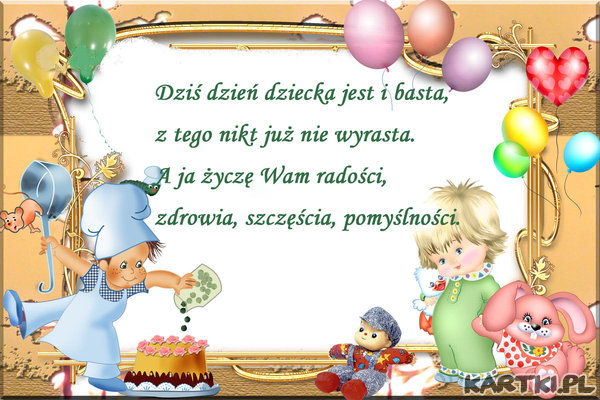 Życzę Wam Kochani, samych radosnych chwil,uśmiechu na codzień i spełnienia wszystkich marzeń .Dziś Wasz Dzień ,więc macie wolne od zajęć. Świętujcie .Mam nadzieję że przyjdą lepsze dni i wspólnie nadrobimy świętowanie. Ściskam Was cieplutko.                                                                p.Kasia Zięba